LAPORAN PENERJEMAHAN KOSAKATA INDUSTRI(Nama Perusahaan/ Instansi)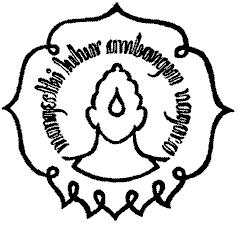 TUGAS MATA KULIAH KOSAKATA INDUSTRIDisusun Oleh:KELOMPOK 11. (NAMA)		(NIM)2. (NAMA)		(NIM)3. (NAMA)		(NIM)4. (NAMA)		(NIM)5. (NAMA)		(NIM)PROGRAM STUDI DIPLOMA TIGA BAHASA MANDARINSEKOLAH VOKASIUNIVERSITAS SEBELAS MARETSURAKARTA2022Laporan Tugas     Berdasarkan dari materi industri tekstil melalui (nama perusahaan), penulis memperoleh beberapa kosakata untuk menambah pengetahuan dan wawasan mengenai industri tekstil. Kosakata tersebut adalah sebagai berikut:Kosakata pada tabel di atas telah penulis terjemahkan dengan menerapkan… (jelaskan aplikasi/ metode/ teknik penerjemahan yang digunakan)PenutupDemikian laporan kegiatan hasil mengikuti seminar ini disusun sebagai bentuk pertanggung jawaban atas tugas yang diberikan pada mata kuliah Kosakata Industri. Penulis menyatakan dengan sungguh-sungguh bahwa telah mengikuti kegiatan seminar dengan baik serta berani mempertanggungjawabkan keorisinalitasan isi laporan ini.Surakarta, tanggal bulan tahun									Kelompok 1Program Studi D-3 Bahasa MandarinKosakata dari Materi Industri TekstilTerjemahan Bahasa Mandarin